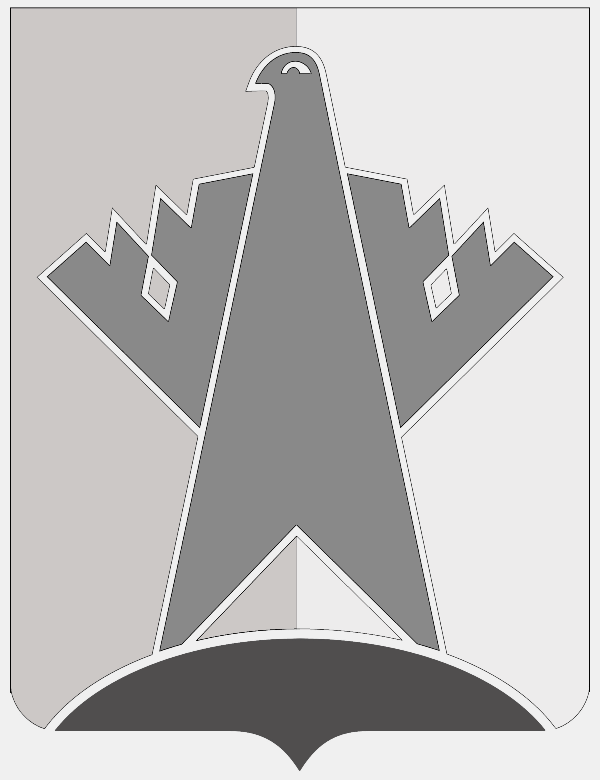 АДМИНИСТРАЦИЯ СУРГУТСКОГО РАЙОНАХАНТЫ-МАНСИЙСКОГО АВТОНОМНОГО ОКРУГА - ЮГРЫПОСТАНОВЛЕНИЕ«15» июня 2020 года                                                                                                             № 2441-нпа           г. СургутО внесении изменений в постановление администрации Сургутского района от 26.12.2019 № 5232-нпаВ соответствии с Федеральным законом от 27.07.2010 № 210-ФЗ                                «Об организации предоставления государственных и муниципальных услуг», постановлениями Правительства Российской Федерации от 28.01.2006 № 47                       «Об утверждении Положения о признании помещения жилым помещением, жилого помещения непригодным для проживания, многоквартирного дома аварийным и подлежащим сносу или реконструкции, садового дома жилым домом и жилого дома садовым домом», от 16.08.2012 № 840 «О порядке подачи                                  и рассмотрения жалоб на решения и действия (бездействие) федеральных органов исполнительной власти и их должностных лиц, федеральных государственных служащих, должностных лиц государственных внебюджетных фондов Российской Федерации, государственных корпораций, наделенных в соответствии                                        с федеральными законами полномочиями по предоставлению государственных услуг в установленной сфере деятельности, и их должностных лиц, организаций, предусмотренных частью 1.1 статьи 16 Федерального закона "Об организации предоставления государственных и муниципальных услуг", и их работников,                         а также многофункциональных центров предоставления государственных                              и муниципальных услуг и их работников», во исполнение распоряжения администрации Сургутского района от 06.03.2020 № 127-р «Об утверждении плана подготовки правовых актов», на основании распоряжения администрации Сургутского района от 15.06.2020 № 106§1 «О возложении исполнения полномочий»:1. Внести в приложение к постановлению администрации Сургутского района от 26.12.2019 № 5232-нпа «Об утверждении административного регламента по предоставлению муниципальной услуги по признанию помещения                           жилым помещением, жилого помещения непригодным для проживания                                   и многоквартирного дома аварийным и подлежащим сносу или реконструкции» следующие изменения:1.1. Абзац 1 пункта 14 после слов «заключение органа государственного надзора (контроля)» дополнить словами «, или заключение экспертизы жилого помещения, предусмотренное пунктом 42 положения,».1.2. Подпункт 6 пункта 16 исключить. 1.3. Пункт 45.3. изложить в следующей редакции:«45.3. Требование у заявителя документов или информации либо осуществления действий, представление или осуществление которых                                    не предусмотрено нормативными правовыми актами Российской Федерации, нормативными правовыми актами субъектов Российской Федерации, муниципальными правовыми актами Сургутского района для предоставления муниципальной услуги».1.4. Пункт 52.2. после слов «печатью заявителя» дополнить словами                        «(при наличии печати)».2. Обнародовать настоящее постановление и разместить на официальном сайте муниципального образования Сургутский район.	3. Настоящее постановление вступает в силу после его обнародования.Исполняющий полномочия главы Сургутского района                                                                 М.Э. Нигматуллин